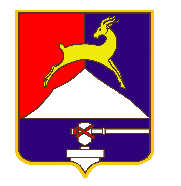 СОБРАНИЕ  ДЕПУТАТОВУСТЬ-КАТАВСКОГО ГОРОДСКОГО ОКРУГАЧЕЛЯБИНСКОЙ ОБЛАСТИ  Девятнадцатое    заседаниеРЕШЕНИЕ От  08.12.2020     № 138                                                       г. Усть-Катав   Об избрании  главы   Усть-Катавского городского округа Челябинской области  По итогам   открытого голосования, руководствуясь Федеральным законом от  06.10.2003  № 131-ФЗ «Об общих принципах организации местного самоуправления в Российской Федерации», законом Челябинской области от 11.06.2015 № 189-ЗО «О некоторых вопросах правового регулирования организации местного самоуправления в Челябинской области», решением Собрания депутатов  Усть-Катавского городского округа   от 25.03.2020  №34 «Об утверждении Положения  о порядке проведения конкурса по отбору кандидатур на должность главы Усть-Катавского городского округа  Челябинской области», в соответствии с Уставом  Усть-Катавского городского округа, Регламентом Собрания депутатов Усть-Катавского городского округа, Собрание депутатов            РЕШАЕТ: 1. Избрать главой  Усть-Катавского городского округа Челябинской области Семкова Сергея Диодоровича.      2. Настоящее решение  опубликовать в газете «Усть-Катавская неделя»  и разместить  на официальном  сайте администрации Усть-Катавского городского округа www.ukgo.su. Председатель Собрания депутатовУсть-Катавского городского округа                                                        С.Н. Пульдяев 